Lampiran 1RENCANA PELAKSANAAN PEMBELAJARAN (RPP)SIKLUS I / PERTEMUAN 1Nama Sekolah	:  SD Inpres Borong Jambu IIIMata Pelajaran	:  Ilmu Pengetahuan Sosial		Kelas	:  V (Lima) Semester	:  I (satu)Alokasi Waktu  	 :  2 x 35 menitI.          Standar Kompetensi		1. 	Menghargai berbagai peninggalan dan tokoh sejarah yang berskala nasional pada masa Hindu-Budha dan Islam, keragaman kenampakan alam dan suku bangsa serta kegiatan ekonomi di Indonesia.II.        Kompetensi DasarMengenal makna peninggalan - peninggalan sejarah yang berskala       nasional dari masa Hindu - Budha, dan Islam di Indonesia. III.      IndikatorMampu menyusun daftar peninggalan sejarah yang bercorak Hindu di IndonesiaIV.      Tujuan PembelajaranSiswa dapat menuliskan peninggalan sejarah Hindu di Indonesia.Siswa dapat menyebutkan peninggalan sejarah Hindu di IndonesiaV.       Materi AjarPeninggalan sejarah Hindu di IndonesiaVI.      Model dan Metode PembelajaranModel pembelajaran kooperatiftipe Team Games Tournament.Metode : ceramah, penugasan, dan tanya jawab.Langkah-langkah KegiatanKegiatan Awal Siswa dan guru berdoa untuk mengawali pelajaran.Guru mengecek kehadiran siswa.Apersepsi : Guru bertanya kepada siswaGuru menyampaikan tujuan pembelajaran yang akan dicapai.Kegiatan IntiGuru menyampaikan materi tentang peninggalan sejarah Hindu di Indonesia. (Class Presentasion)Guru membagi siswa ke dalam 7 kelompok heterogen, setiap kelompok terdiri dari 5 orang. (Team)Guru membagikan kartu soal kepada siswa untuk dimainkan bersama teman kelompoknya dan mengumpulkan skor sebanyak-banyaknya. (Games)Guru membagi siswa ke dalam 5 meja pertandingan, yang terdiri dari perwakilan tiap kelompok/tim. Meja 1 terdiri dari siswa yang tingkat akademis tinggi.meja 2 terdiri dari siswa yang tingkat akademis cukup, begitupun selanjutnya sampai pada tingkat akademis rendah. Siswa akan bermain kartu soal pada meja pertandingan untuk mengumpulkan skor bagi kelompok mereka masing-masing dan menjadi kelompok/tim pemenang.Guru memberi penghargaan kepada kelompok/tim pemenang dan memberikan motivasi kepada kelompok/tim lain. (Recognisi Team)Kegiatan PenutupGuru dan siswa bersama-sama menyimpulkan pembelajaran.Menutup pembelajaran dengan berdoa.Media dan Sumber BelajarMedia	:  Gambar peninggalan kerajaan Hindu Sumber :  Buku paket Ilmu Pengetahuan Sosial kelas V pusat perbukuan Departemen Pendidikan Nasional (BSE)Penilaian Teknik Penilaian dan Bentuk InstrumenTeknik    :  Tes tertulis 	Bentuk   :   UraianProsedur PenilaianPenilaian proses dilaksanakan pada saat proses pembelajaran berlangsung, sedangkan penilaian hasil akan dilaksanakan pada akhir pembelajaran.	………., ..…………  2016Guru Kelas V					    Peneliti	Rukmawati D, S.Pd.	Sitti Hardiyanti H.	NIP. 19860623 201101 2 018	NIM . 1247042047MengetahuiKepala Sekolah				       Abd. Jalil, SP.d.				                  NIP. 19660507 199111 1 001Lampiran 2KARTU SOAL GAMESSIKLUS I / PERTEMUAN 1Yang bukan merupakan peninggalan sejarah kerajaan Singasari adalah….a. 	Candi Singosari		    b.	Candi Jago		 	c.	Arca Joko Dolog		d.	Arca CibuayaNama peninggalan sejarah kerajaan Tarumane samping adalah ….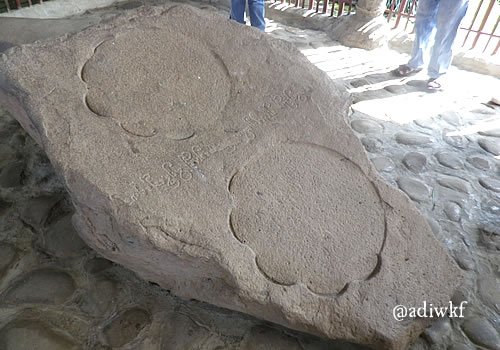 a. Prasasti Ciaruteunb. Prasasti Kebon Kopic. Prasasti Yupad. Prasasti TuguCandi Tikus merupakan salah satu peninggalan sejarah dari kerajaan ….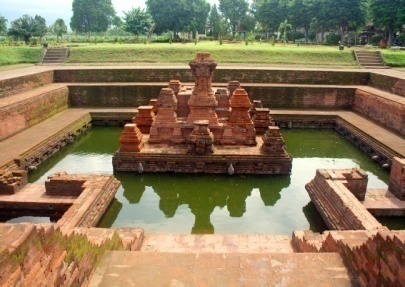 	a. Kutai	b. Singasari	c. Majapahit	d. Tarumanegara 	Nama peninggalan sejarah di samping adalah 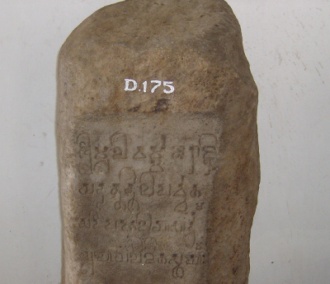 a. Prasasti Ciaruteunb. Prasasti Pasir Jambuc. Prasasti Yupad. Prasasti TuguYang merupakan candi peninggalan kerajaan ternate adalah….a.	Candi Penataranb.	Candi Singosari		     				 c.	Candi Jagod.	Candi Sukuh	         Lampiran 3TABEL PEROLEHAN SKOR GAMESSIKLUS I/ PERTEMUAN 1Kelompok : Lampiran 4KARTU SOAL TOURNAMENTSIKLUS I / PERTEMUAN 1Lampiran 5TABEL PEROLEHAN SKOR TOURNAMENTSIKLUS I/ PERTEMUAN 1Kelompok : Lampiran 6RENCANA PELAKSANAAN PEMBELAJARAN( R P P )SIKLUS I / PERTEMUAN 2Nama Sekolah	:  SD Inpres Borong Jambu IIIMata Pelajaran	:  Ilmu Pengetahuan Sosial		Kelas	:  V (Lima) Semester		:  I (Satu)Alokasi Waktu 	 :  2 x 35 menitI.          Standar Kompetensi		Menghargai berbagai peninggalan dan tokoh sejarah yang berskala nasional pada masa Hindu-Budha dan Islam, keragaman kenampakan alam dan suku bangsa serta kegiatan ekonomi di Indonesia.II.        Kompetensi DasarMengenal makna peninggalan - peninggalan sejarah yang berskala       nasional dari masa Hindu - Budha, dan Islam di IndonesiaIII.      IndikatorMampu membuat daftar peninggalan sejarah yang bercorak Buddha di IndonesiaIV.      Tujuan PembelajaranSiswa dapat menuliskan peninggalan sejarah Buddha di Indonesia.Siswa dapat menyebutkan peninggalan sejarah Buddha di IndonesiaMateri AjarPeninggalan sejarah Buddha di IndonesiaModel dan Metode PembelajaranModel pembelajaran kooperatiftipe Team Games Tournament.Metode : ceramah, penugasan, dan tanya jawabLangkah-langkah KegiatanKegiatan Awal Siswa dan guru berdoa untuk mengawali pelajaran.Guru mengecek kehadiran siswa.Apersepsi : Guru bertanya kepada siswa Guru menyampaikan tujuan pembelajaran yang akan dicapai.Kegiatan IntiGuru menyampaikan materi tentang peninggalan sejarah Buddha di Indonesia. (Class Presentasion)Guru membagi siswa ke dalam 7 kelompok heterogen, setiap kelompok terdiri dari 5 orang. (Team)Guru membagikan kartu soal kepada siswa untuk dimainkan bersama teman kelompoknya dan mengumpulkan skor sebanyak-banyaknya. (Games)Guru membagi siswa ke dalam 5 meja pertandingan, yang terdiri dari perwakilan tiap kelompok/tim. Meja 1 terdiri dari siswa yang tingkat akademis tinggi.meja 2 terdiri dari siswa yang tingkat akademis cukup, begitupun selanjutnya sampai pada tingkat akademis rendah. Siswa akan bermain kartu soal pada meja pertandingan untuk mengumpulkan skor bagi kelompok mereka masing-masing dan menjadi kelompok/tim pemenang.Guru memberi penghargaan kepada kelompok/tim pemenang dan memberikan motivasi kepada kelompok/tim lain. (Recognisi Team)Kegiatan PenutupGuru dan siswa bersama-sama menyimpulkan pembelajaran.Menutup pembelajaran dengan berdoa.Media dan Sumber BelajarMedia	 :  Gambar peninggalan kerajaan BuddhaSumber :  Buku paket Ilmu Pengetahuan Sosial kelas V pusat perbukuan Departemen Pendidikan Nasional (BSE).Penilaian Teknik Penilaian dan Bentuk InstrumenTeknik    :  Tes tertulis 	Bentuk   :   UraianProsedur PenilaianPenilaian proses dilaksanakan pada saat proses pembelajaran berlangsung, sedangkan penilaian hasil akan dilaksanakan pada akhir pembelajaran.	………., ..…………  2016Guru Kelas V					   Peneliti	Rukmawati D, S.Pd.	Sitti Hardiyanti H.	NIP. 19860623 201101 2 018	NIM . 1247042047MengetahuiKepala Sekolah				       Abd. Jalil, SP.d.				                  NIP. 19660507 199111 1 001Lampiran 7KARTU SOAL GAMESSIKLUS I / PERTEMUAN 2Yang bukan merupakan candi peninggalan sejarah kerajaan Mataram Buddha adalah….a. Candi Borobudurb. Candi Muara Takusc. Candi Kalasand. Candi MendutNama peninggalan sejarah kerajaan Mataram Buddha di samping adalah ….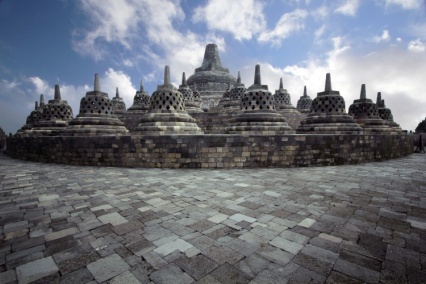 a. Candi Borobudurb. Candi Muara Takusc. Candi Sewud. Candi PawonPrasasti Kedukan Bukit merupakan salah satu peninggalan sejarah dari kerajaan ….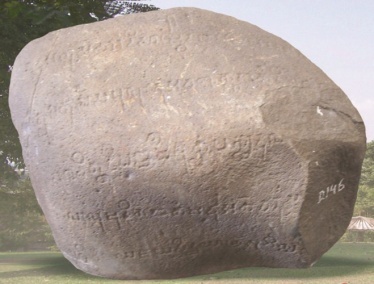 	a. Kaling	b. Mataram Buddha	c. Sriwijaya	d. Singasari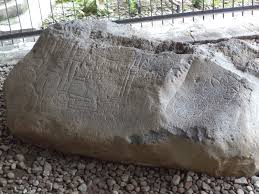 Nama peninggalan sejarah di samping adalah a. Prasasti  Telaga Batu		    b.	Prasasti Talang Tuo		 	c.	Prasasti Kota Kapur		d. Prasasti TukmasYang merupakan candi peninggalan kerajaan Sriwijaya adalah….a. Candi Borobudurb. Candi Biara Bahalc. Candi Sewud. Candi MendutLampiran 8TABEL PEROLEHAN SKOR GAMESSIKLUS I/ PERTEMUAN 2Kelompok : Lampiran 9KARTU SOAL TOURNAMENTSIKLUS I / PERTEMUAN 2Lampiran 10TABEL PEROLEHAN SKOR TOURNAMENTSIKLUS I/ PERTEMUAN 2Kelompok : Lampiran 11RENCANA PELAKSANAAN PEMBELAJARAN (RPP)SIKLUS II / PERTEMUAN 1Nama Sekolah	:  SD Inpres Borong Jambu IIIMata Pelajaran	:  Ilmu Pengetahuan Sosial		Kelas	:  V (Lima) Semester	:  I (satu)Alokasi Waktu  	 :  2 x 35 menitI.          Standar Kompetensi		1. 	Menghargai berbagai peninggalan dan tokoh sejarah yang berskala nasional pada masa Hindu-Budha dan Islam, keragaman kenampakan alam dan suku bangsa serta kegiatan ekonomi di Indonesia.II.        Kompetensi Dasar1.1 Mengenal makna peninggalan - peninggalan sejarah yang berskala       nasional dari masa Hindu - Budha, dan Islam di Indonesia. III.      IndikatorMampu membuat daftar peninggalan sejarah yang bercorak Islam di IndonesiaIV.      Tujuan PembelajaranSiswa dapat menuliskan peninggalan sejarah Islam di Indonesia.Siswa dapat menyebutkan peninggalan sejarah Islam di IndonesiaV.       Materi AjarPeninggalan sejarah Islam di IndonesiaVI.      Modeldan Metode PembelajaranModel pembelajaran kooperatiftipe Team Games Tournament.Metode : ceramah, penugasan, dan tanya jawab.Langkah-langkah KegiatanKegiatan Awal Siswa dan guru berdoa untuk mengawali pelajaran.Guru mengecek kehadiran siswa.Apersepsi : Guru bertanya kepada siswaGuru menyampaikan tujuan pembelajaran yang akan dicapai.Kegiatan IntiGuru menyampaikan materi tentang peninggalan sejarah Islam di Indonesia. (Class Presentasion).Guru membagi siswa ke dalam 7 kelompok heterogen, setiap kelompok terdiri dari 5 orang. (Team)Guru membagikan kartu soal kepada siswa untuk dimainkan bersama teman kelompoknya dan mengumpulkan skor sebanyak-banyaknya. (Games)Guru membagi siswa ke dalam 5 meja pertandingan, yang terdiri dari perwakilan tiap kelompok/tim. Meja 1 terdiri dari siswa yang tingkat akademis tinggi.meja 2 terdiri dari siswa yang tingkat akademis cukup, begitupun selanjutnya sampai pada tingkat akademis rendah. Siswa akan bermain kartu soal pada meja pertandingan untuk mengumpulkan skor bagi kelompok mereka masing-masing dan menjadi kelompok/tim pemenang. (Tournament)Guru memberi penghargaan kepada kelompok/tim pemenang dan memberikan motivasi kepada kelompok/tim lain. (Recognisi Team)Kegiatan PenutupGuru dan siswa bersama-sama menyimpulkan pembelajaran.Menutup pembelajaran dengan berdoa.Media dan Sumber BelajarMedia 	 :  Gambar peninggalan kerajaan IslamSumber :  Buku paket Ilmu Pengetahuan Sosial kelas V pusat perbukuan Departemen Pendidikan Nasional (BSE)Penilaian Teknik Penilaian dan Bentuk InstrumenTeknik    :  Tes tertulis 	Bentuk   :   UraianProsedur PenilaianPenilaian proses dilaksanakan pada saat proses pembelajaran berlangsung, sedangkan penilaian hasil akan dilaksanakan pada akhir pembelajaran.	………., ..…………  2016Guru Kelas V					    Peneliti	Rukmawati D, S.Pd.	Sitti Hardiyanti H.	NIP. 19860623 201101 2 018	NIM . 1247042047MengetahuiKepala Sekolah				       Abd. Jalil, SP.d.				                  NIP. 19660507 199111 1 001Lampiran 12KARTU SOAL GAMESSIKLUS II / PERTEMUAN 1Yang bukan merupakan masjid peninggalan kerajaan mataram Islam adalah….a. Masjid Makam Kota Gedeb. Masjid Jami Pakuncenc. Masjid Agung Negarad. Masjid Baiturrahman	Nama peninggalan sejarah kerajaan Aceh di samping dalah ….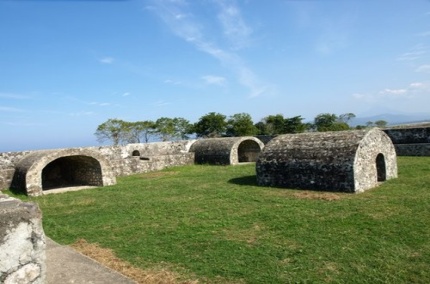 a. Benteng Ford Rotterdamb. Benteng Indrapatrac. Benteng Speelwijckd. Benteng TernateBedug dan Kentongan merupakan salah satu peninggalan sejarah dari kerajaan ….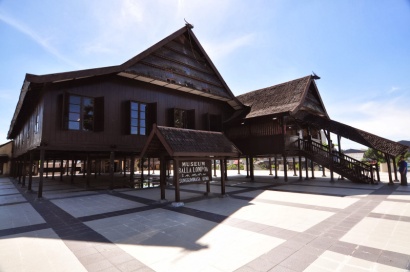 	a. Demak	b. Mataram Islam	c. Aceh	d. Samudera Pasai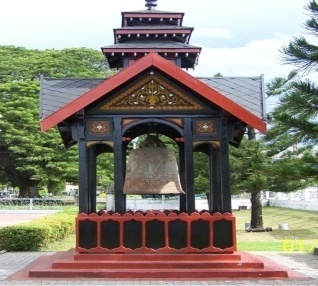 Nama peninggalan sejarah di samping adalah a. Cakra donyab. Bledegc. Dampard. Piring CampaYang merupakan meriam peninggalan kerajaan Mataram Islam adalah….a. 	Meriam Ki Amukb.	Meriam Beranak		     				 c.	Meriam Wana Syuh Bratad.	Meriam Ki Jagur	         Lampiran 13TABEL PEROLEHAN SKOR GAMESSIKLUS II/ PERTEMUAN 1Kelompok : Lampiran 14KARTU SOAL TOURNAMENTSIKLUS II / PERTEMUAN 1Lampiran 15TABEL PEROLEHAN SKOR TOURNAMENTSIKLUS II/ PERTEMUAN 1Kelompok : Lampiran 16RENCANA PELAKSANAAN PEMBELAJARAN (RPP)SIKLUS II / PERTEMUAN 2Nama Sekolah	:  SD Inpres Borong Jambu IIIMata Pelajaran	:  Ilmu Pengetahuan Sosial		Kelas	:  V (Lima) Semester	:  I (satu)Alokasi Waktu  	 :  2 x 35 menitI.          Standar Kompetensi		1. 	Menghargai berbagai peninggalan dan tokoh sejarah yang berskala nasional pada masa Hindu-Budha dan Islam, keragaman kenampakan alam dan suku bangsa serta kegiatan ekonomi di Indonesia.II.        Kompetensi Dasar2.1 Menceritakan tokoh-tokoh sejarah pada masa Hindu-Budha, dan Islam di Indonesia. III.      IndikatorMampu menceritakan tokoh-tokoh sejarah pada masa Islam di IndonesiaIV.      Tujuan PembelajaranSiswa dapat menceritakan tokoh-tokoh sejarah pada masa kerajaan IslamSiswa dapat menyebutkan tokoh-tokoh sejarah pada masa kerajaan Islam V.       Materi AjarTokoh-tokoh sejarah Islam di IndonesiaVI.      Modeldan Metode PembelajaranModel pembelajaran kooperatiftipe Team Games Tournament.Metode : ceramah, penugasan, dan tanya jawab.Langkah-langkah KegiatanKegiatan Awal 1.	Siswa dan guru berdoa untuk mengawali pelajaran.2.	Guru mengecek kehadiran siswa.3.	Apersepsi : Guru bertanya kepada siswa4.	Guru menyampaikan tujuan pembelajaran yang akan dicapai.Kegiatan Inti1.	Guru menyampaikan materi tentang peninggalan sejarah Islam di Indonesia. (Class Presentasion).2.	Guru membagi siswa ke dalam 7 kelompok heterogen, setiap kelompok terdiri dari 5 orang. (Team)3.	Guru membagikan kartu soal kepada siswa untuk dimainkan bersama teman kelompoknya dan mengumpulkan skor sebanyak-banyaknya. (Games)4.	Guru membagi siswa ke dalam 5 meja pertandingan, yang terdiri dari perwakilan tiap kelompok/tim. Meja 1 terdiri dari siswa yang tingkat akademis tinggi.meja 2 terdiri dari siswa yang tingkat akademis cukup, begitupun selanjutnya sampai pada tingkat akademis rendah. Siswa akan bermain kartu soal pada meja pertandingan untuk mengumpulkan skor bagi kelompok mereka masing-masing dan menjadi kelompok/tim pemenang. (Tournament)5.	Guru memberi penghargaan kepada kelompok/tim pemenang dan memberikan motivasi kepada kelompok/tim lain. (Recognisi Team)Kegiatan Penutup1.	Guru dan siswa bersama-sama menyimpulkan pembelajaran.2.	Menutup pembelajaran dengan berdoa.Media dan Sumber BelajarMedia 	 :  Gambar tokoh-tokoh kerajaan IslamSumber :  Buku paket Ilmu Pengetahuan Sosial kelas V pusat perbukuan Departemen Pendidikan Nasional (BSE)Penilaian 1.	Teknik Penilaian dan Bentuk InstrumenTeknik    :  Tes tertulis 	Bentuk   :   Uraian2.	Prosedur Penilaian	Penilaian proses dilaksanakan pada saat proses pembelajaran berlangsung, sedangkan penilaian hasil akan dilaksanakan pada akhir pembelajaran.	………., ..…………  2016Guru Kelas V					    Peneliti	Rukmawati D, S.Pd.	Sitti Hardiyanti H.	NIP. 19860623 201101 2 018	NIM . 1247042047MengetahuiKepala Sekolah				       Abd. Jalil, SP.d.				                  NIP. 19660507 199111 1 001Lampiran 17KARTU SOAL GAMESSIKLUS II / PERTEMUAN 2Yang bukan merupakan peninggalan sejarah kerajaan Cirebon adalah….a. 	Keraton Kanoman		    b.	Keraton Kesepuhan		 	c.	Keraton Surosowan		d. 	Kereta Singa BarongNama peninggalan sejarah kerajaan Cirebon di sampinga dalah ….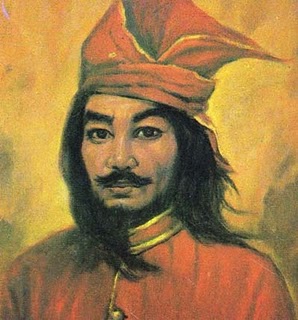 a. Kereta Singa Barong Kesepuhanb. Kereta Paksi Naga Limanc. Kereta Kencanad. Kereta SaranaBalla lompoa merupakan salah satu peninggalan sejarah dari kerajaan ….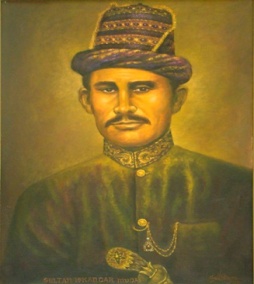 	a. Cirebon	b. Banten	c. Makassar	d. Ternate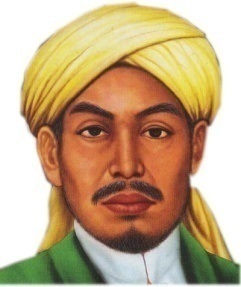 Nama peninggalan sejarah di samping adalah a. Benteng Rotterdamb. Benteng ternate dan tidorec. Benteng Indrapatrad. Benteng SpeelwijckMasjid sang cipta rasa merupakan salah satu peninggalan kerajaan ….a. Cirebonb. Bantenc. Makassard. Ternate			Lampiran 18TABEL PEROLEHAN SKORSIKLUS II/ PERTEMUAN 2Kelompok : Lampiran 19KARTU SOAL TOURNAMENTSIKLUS II / PERTEMUAN 2Lampiran 20TABEL PEROLEHAN SKOR TOURNAMENTSIKLUS II/ PERTEMUAN 2Kelompok : Lampiran 21TES AKHIR SIKLUS INama Siswa		:Kelas			:Mata pelajaran		:A. 	Jawablah pertanyaan-pertanyaan di bawah ini dengan benar!Jelaskan apa yang dimaksud dengan animisme dan dinamisme!Sebutkan empat kasta yang terdapat dalam ajaran agama Hindu!Sebutkan tiga kerajaan yang bercorak Hindu di Indonesia!Tuliskan tiga raja yang pernah memimpin Kerajaan Singasari!Sebutkan tiga prasasti dari kerajaan Tarumanegara!Sebutkan empat candi di Indonesia yang bercorak Buddha!Mengapa Kerajaan Sriwijaya disebut sebagai kerajaan maritim?Apa yang menyebabkan agama Buddha mudah diterima masyarakat?Sebutkan empat candi peninggalan kerajaan mataram Buddha!Sebutkan tiga prasasti peninggalan kerajaan Sriwijaya!Lampiran 22TES AKHIR SIKLUS IINama Siswa		:Kelas			:Mata pelajaran		:A. 	Jawablah pertanyaan-pertanyaan di bawah ini dengan benar!Jelaskan proses masuknya agama Islam di Indonesia!Sebutkan empat kerajaan yang bercorak Islam di Indonesia!Sebutkan empat raja yang pernah memimpin Kerajaan Samudera Pasai!Sebutkan empat Walisongo yang kalian ketahui!Sebutkan tiga raja dari kerajaan Aceh!Sebutkan tiga masjid yang dibangun pada masa kerajaan Mataram Islam!Bagaimana peranan Sultan Ageng Tirtayasa terhadap Kesultanan Banten?Mengapa Sultan Hasanuddin mendapat julukan “Ayam Jantan dari Timur”?Sebutkan empat peninggalan sejarah kerajaan Gowa-Tallo!Sebutkan dua persekutuan dagang yang dimiliki Kerajaan Ternate!Lampiran 23KUNCI JAWABANTES BELAJAR SISWA SIKLUS IEssaiAnimisme adalah kepercyaan memuja roh nenek moyang atau roh halus. Dinamisme adalah kepercayaan memuja benda gaib.Kasta brahman, kasta ksatria, kasta waisya dan kasta sudra.Kerajaan kutai, tarumanegara, majapahit.Ken Arok, Anusapati, Kertanegara.Prasasti ciaruteun, prasasti kebon kopi, dan prasasti pasir jambu.Candi Borobudur, candi mendut, candi muara takus dan candi kalasan.Karena Sriwijaya mempunyai laut yang luas dan armada laut yang tangguhKarena agama Buddha tidak mengenal adanya kasta sehingga semua golongan dianggap sama.Candi Borobudur, candi mendut, candi pawon dan candi sewu.Prasasti kedukan bukit, prasasti talang tuo, dan prasasti telaga batu.Lampiran 24KUNCI JAWABANTES BELAJAR SISWA SIKLUS IIEssaiAgama Islam mulai masuk ke Indonesia pada abad ke-13 M melalui para pedagang yang berasal dari Arab, Persia, dan Gujarat (India).Kerajaan samudera pasai, aceh, demak dan mataram islam.Sultan Malik As Saleh, Sultan Muhammad, Sultan Ahmad, dan Sultan Zainal Abidin.Sunan giri, sunan boning, suanan ampel, sunan drajat.Sultan ali mughayat, sultan alauddin riayat syah, dan sultan iskandar muda.Masjid agung Negara, masjid jami pakuncen, masjid makam kota gede.Kesultanan Banten berhasil menjadi bandar pelabuhan terbesar pada masa pemerintahan Sultan Agung Tirtayasa.Karena kegigihannya melawan monopoli perdagangan Belanda sehingga orang Belanda menjulukinya “Ayam Jantan dari Timur”.Istana balla lompoa, makam sultan aru pallaka, makam sultan hasanuddin, dan benteng ford Rotterdam.Uli lima dan uli siwa.Lampiran 25PEDOMAN PENSKORANTES BELAJAR SISWA SIKLUS IEssaiNilai = Lampiran 26PEDOMAN PENSKORANTES BELAJAR SISWA SIKLUS IIEssaiNilai = Lampiran 27HASIL OBSERVASI AKTIVITAS GURUDALAM PENERAPAN MODEL PEMBELAJARAN KOOPERATIFTIPE TEAM GAMES TOURNAMENTHari / Tanggal		:					Siklus		:  IMata Pelajaran	: 					pertemuan	:  1Presentase Pencapaian (%) : x 100 %Keterangan / Rubrik :3 = Baik (apabila ketiga indikator terlaksana)2 = Cukup (apabila hanya dua indikator yang terlaksana)1 = Kurang (apabila apabila hanya satu indikator yang terlaksana)Makassar, 20 Agustus 2016							Observer 							Sitti Hardiyanti H.							NIM. 1247042047Lampiran 28HASIL OBSERVASI AKTIVITAS GURUDALAM PENERAPAN MODEL PEMBELAJARAN KOOPERATIFTIPE TEAM GAMES TOURNAMENTHari / Tanggal		:					Siklus		:  IMata Pelajaran	:					pertemuan	:  2Presentase Pencapaian (%) : x 100 %Keterangan / Rubrik :3 = Baik (apabila ketiga indikator terlaksana)2 = Cukup (apabila hanya dua indikator yang terlaksana)1 = Kurang (apabila apabila hanya satu indikator yang terlaksana)Makassar, 24 Agustus 2016							Observer 							Sitti Hardiyanti H.							NIM. 1247042047Lampiran 29HASIL OBSERVASI AKTIVITAS GURUDALAM PENERAPAN MODEL PEMBELAJARAN KOOPERATIFTIPE TEAM GAMES TOURNAMENTHari / Tanggal		:					Siklus		:  IIMata Pelajaran	:					pertemuan	:  1Presentase Pencapaian (%) : x 100 %Keterangan / Rubrik :3 = Baik (apabila ketiga indikator terlaksana)2 = Cukup (apabila hanya dua indikator yang terlaksana)1 = Kurang (apabila apabila hanya satu indikator yang terlaksana)Makassar, 31 Agustus 2016							Observer 							Sitti Hardiyanti H.							NIM. 1247042047Lampiran 30HASIL OBSERVASI AKTIVITAS GURUDALAM PENERAPAN MODEL PEMBELAJARAN KOOPERATIFTIPE TEAM GAMES TOURNAMENTHari / Tanggal		:					Siklus		:  IIMata Pelajaran	:					pertemuan	:  2Presentase Pencapaian (%) : x 100 %Keterangan / Rubrik :3 = Baik (apabila ketiga indikator terlaksana)2 = Cukup (apabila hanya dua indikator yang terlaksana)1 = Kurang (apabila apabila hanya satu indikator yang terlaksana)Makassar, 03 September 2016							Observer 							Sitti Hardiyanti H.							NIM. 1247042047Lampiran 31HASIL OBSERVASI AKTIVITAS SISWADALAM PENERAPAN MODEL PEMBELAJARAN KOOPERATIFTIPE TEAM GAMES TOURNAMENTHari / Tanggal		:					Siklus		:  IMata Pelajaran	:					pertemuan	:  1Presentase Pencapaian (%) : x 100 %Keterangan / Rubrik :3 = Baik (apabila ketiga indikator terlaksana)2 = Cukup (apabila hanya dua indikator yang terlaksana)1 = Kurang (apabila apabila hanya satu indikator yang terlaksana)							Makassar, 20 Agustus 2016							Observer 							Sitti Hardiyanti H.							NIM. 1247042047Lampiran 32HASIL OBSERVASI AKTIVITAS SISWADALAM PENERAPAN MODEL PEMBELAJARAN KOOPERATIFTIPE TEAM GAMES TOURNAMENTHari / Tanggal		:					Siklus		:  IMata Pelajaran	:					pertemuan	:  2Presentase Pencapaian (%) : x 100 %Keterangan / Rubrik :3 = Baik (apabila ketiga indikator terlaksana)2 = Cukup (apabila hanya dua indikator yang terlaksana)1 = Kurang (apabila apabila hanya satu indikator yang terlaksana)							Makassar, 24 Agustus 2016							Observer 							Sitti Hardiyanti H.							NIM. 1247042047Lampiran 33HASIL OBSERVASI AKTIVITAS SISWADALAM PENERAPAN MODEL PEMBELAJARAN KOOPERATIFTIPE TEAM GAMES TOURNAMENTHari / Tanggal		:					Siklus		:  IIMata Pelajaran	:					pertemuan	:  1Presentase Pencapaian (%) : x 100 %Keterangan / Rubrik :3 = Baik (apabila ketiga indikator terlaksana)2 = Cukup (apabila hanya dua indikator yang terlaksana)1 = Kurang (apabila apabila hanya satu indikator yang terlaksana)							Makassar, 31 Agustus 2016							Observer 							Sitti Hardiyanti H.							NIM. 1247042047Lampiran 34HASIL OBSERVASI AKTIVITAS SISWADALAM PENERAPAN MODEL PEMBELAJARAN KOOPERATIFTIPE TEAM GAMES TOURNAMENTHari / Tanggal		:					Siklus		:  IIMata Pelajaran	:					pertemuan	:  2Presentase Pencapaian (%) : x 100 %Keterangan / Rubrik :3 = Baik (apabila ketiga indikator terlaksana)2 = Cukup (apabila hanya dua indikator yang terlaksana)1 = Kurang (apabila apabila hanya satu indikator yang terlaksana)							Makassar, 03 September 2016							Observer 							Sitti Hardiyanti H.							NIM. 1247042047Lampiran 35DATA HASIL TES BELAJAR SISWASIKLUS IPenerapan Model Pembelajaran Team Games Tournament (TGT) Untuk Meningkatkan Hasil Belajar Siswa Pada Mata Pelajaran IPS Kelas V SD Inpres Borong Jambu III Kecamatan Manggala Kota MakassarKeterangan :Ketuntasan = Ketidaktuntasan = Lampiran 36DATA HASIL TES BELAJAR SISWASIKLUS IIPenerapan Model Pembelajaran Team Games Tournament (TGT) Untuk Meningkatkan Hasil Belajar Siswa Pada Mata Pelajaran IPS Kelas V SD Inpres Borong Jambu III Kecamatan Manggala Kota MakassarKeterangan :Ketuntasan = Ketidaktuntasan = Lampiran 37Rekapitulasi Tes Hasil Belajar IPS Dengan Menggunakan Metode TGT Pada Siswa Kelas V SD Inpres Borong Jambu IIIKeterangan :Ketuntasan = Ketidaktuntasan = Lampiran 38DOKUMENTASI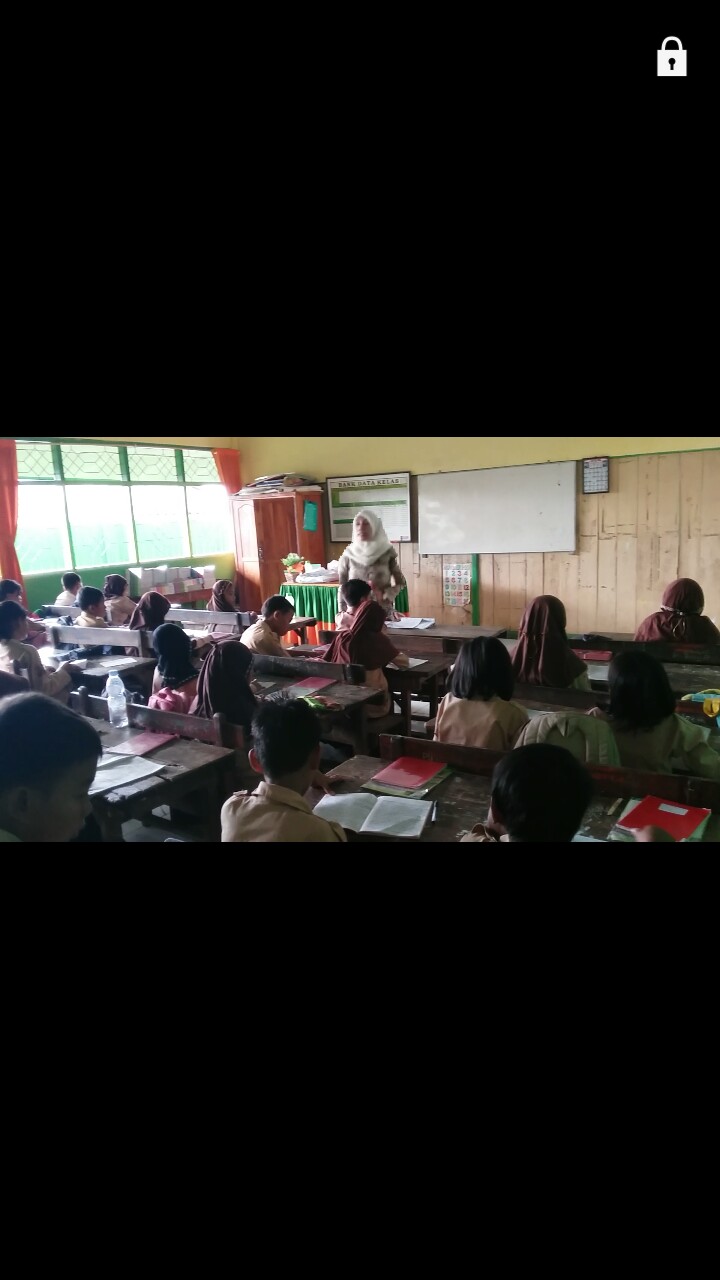 Penyajian materi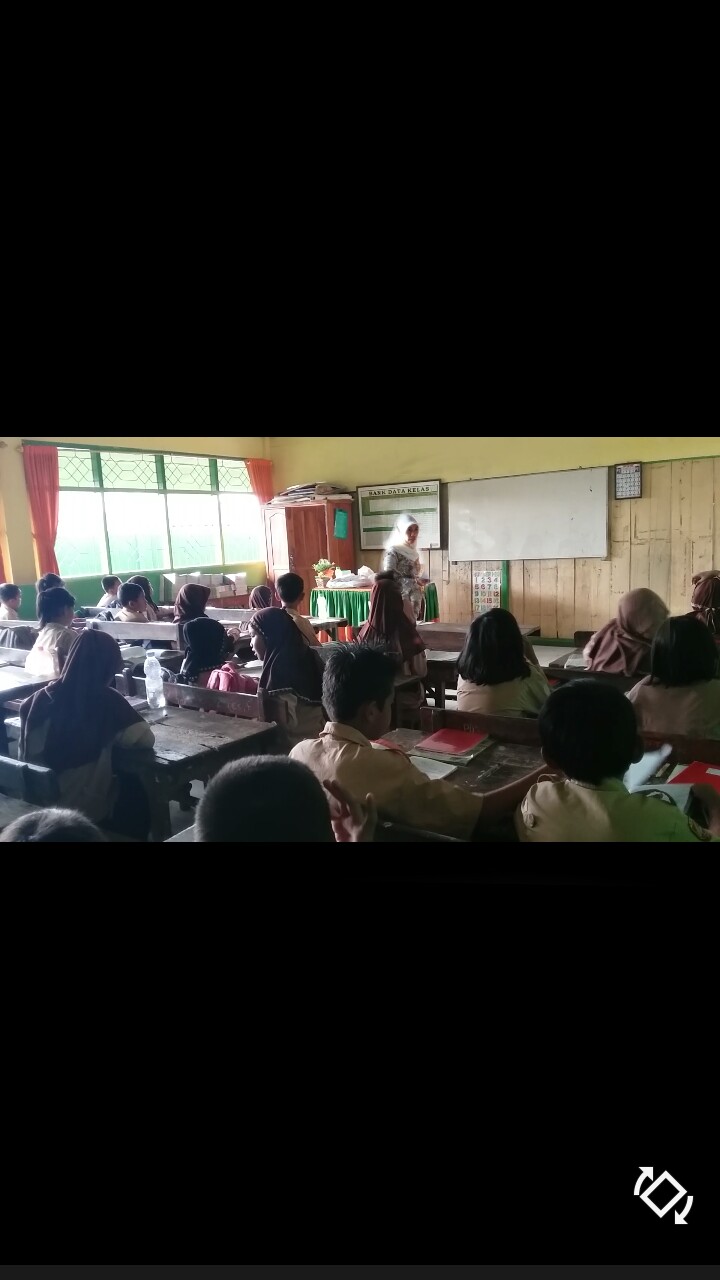 Guru menyajikan materi sebagai pengantar pembelajaran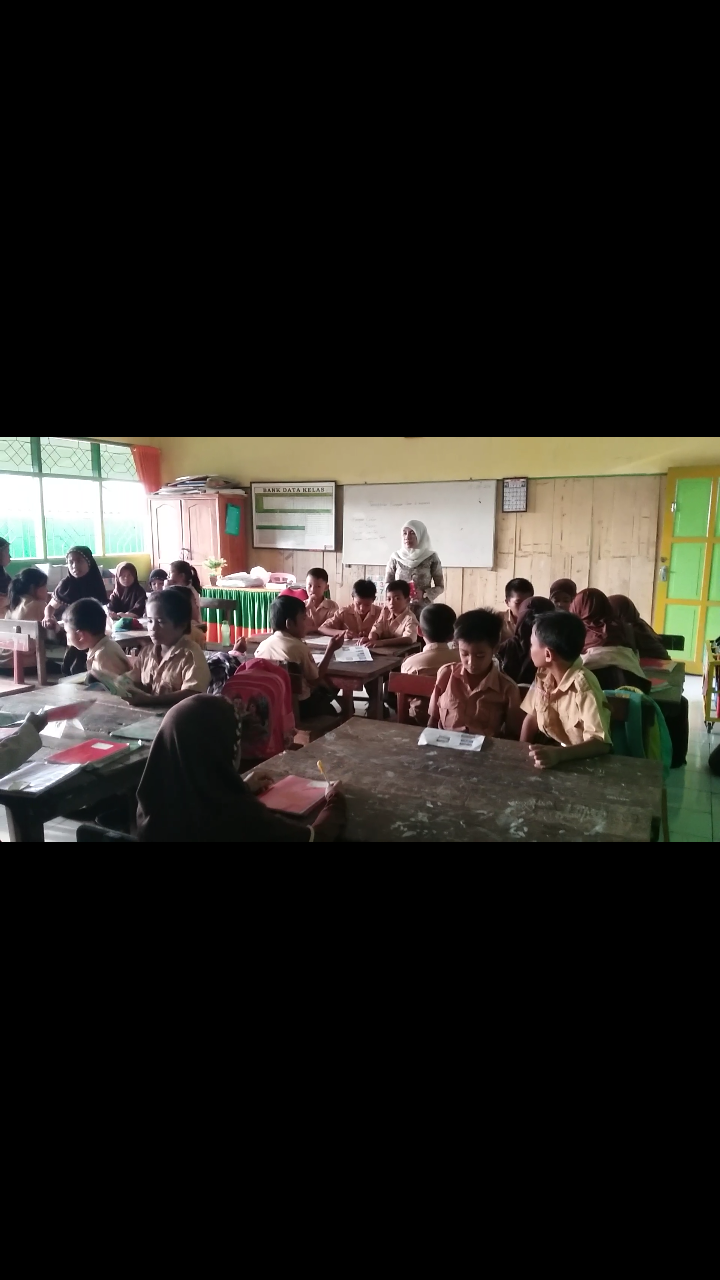 Team : Guru membagi siswa ke dalam kelompok secara heterogen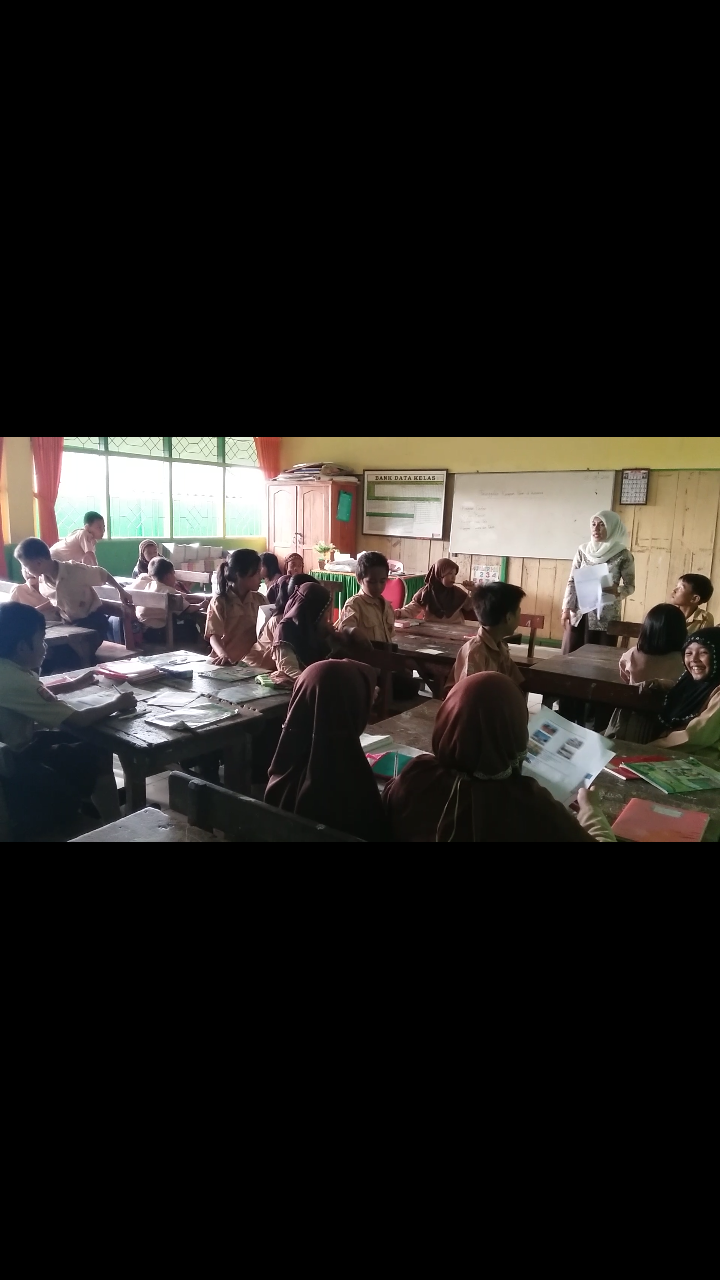 Team : Guru membagikan kartu soal dan menyampaikan petunjuk kegiatan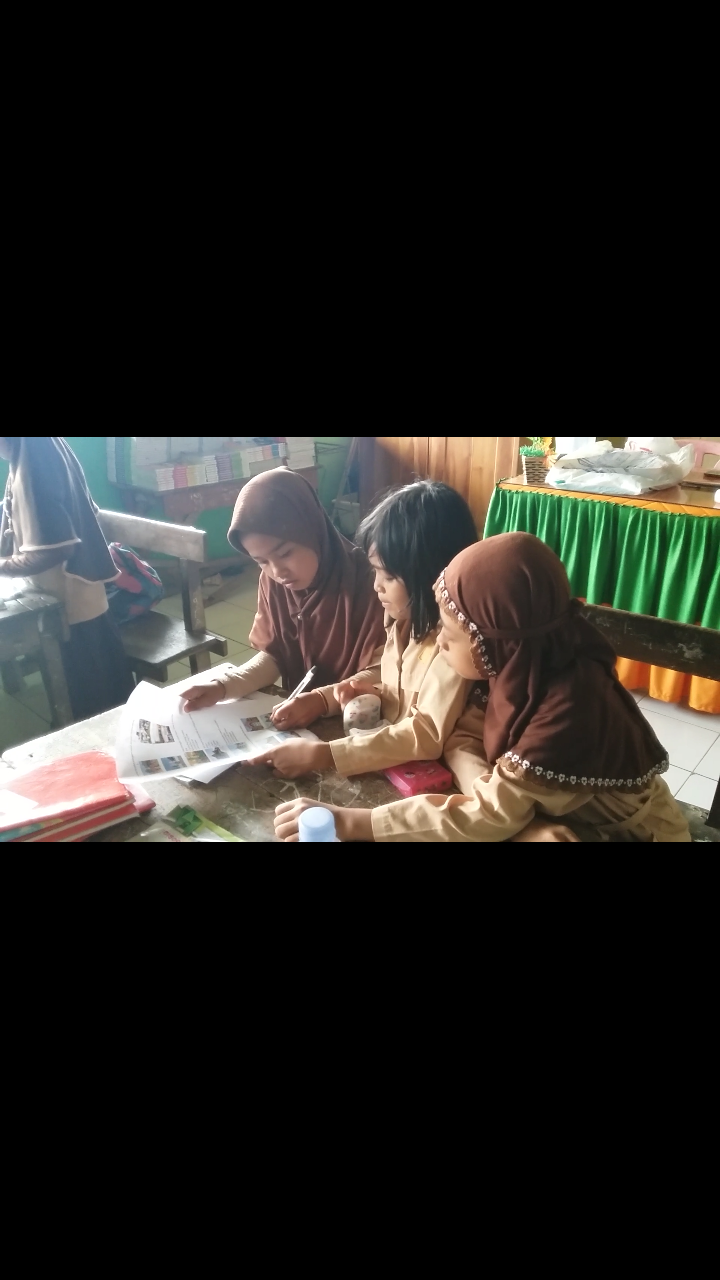 Games : Siswa berada dalam kelompoknya untuk melakukan permainan menjawab kartu soal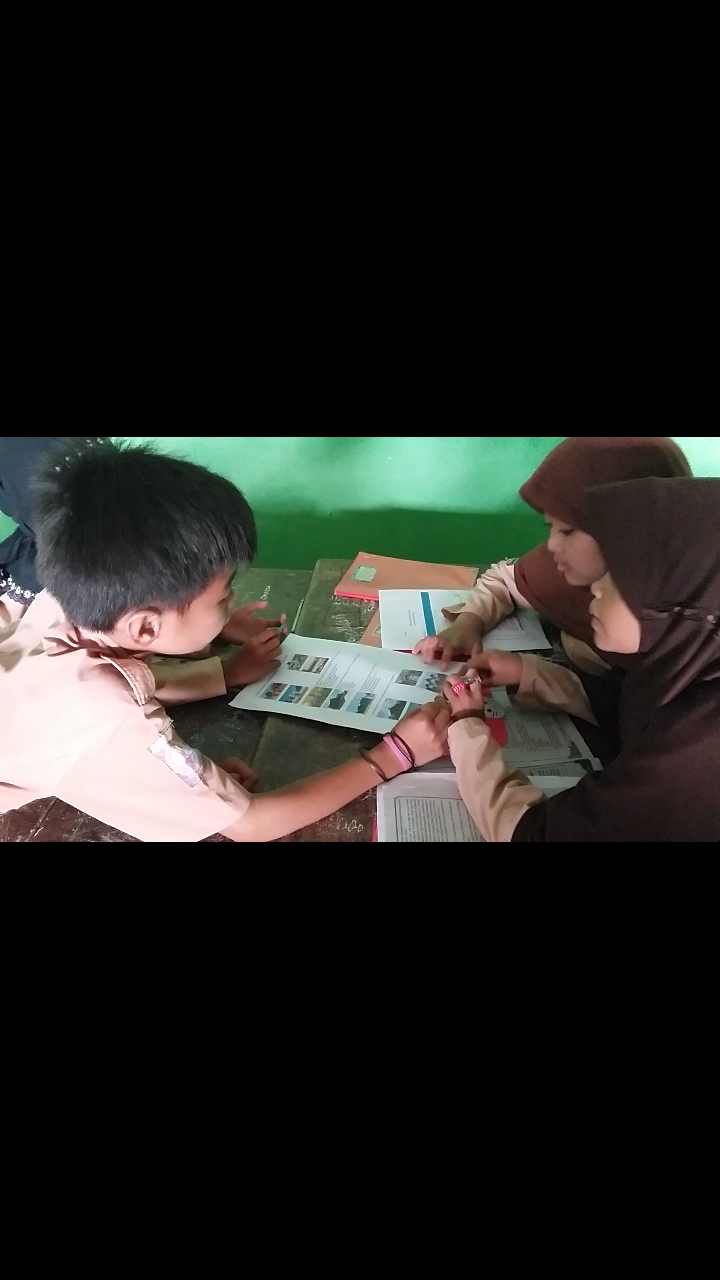 Games : Setiap anggota kelompok menjawab kartu soal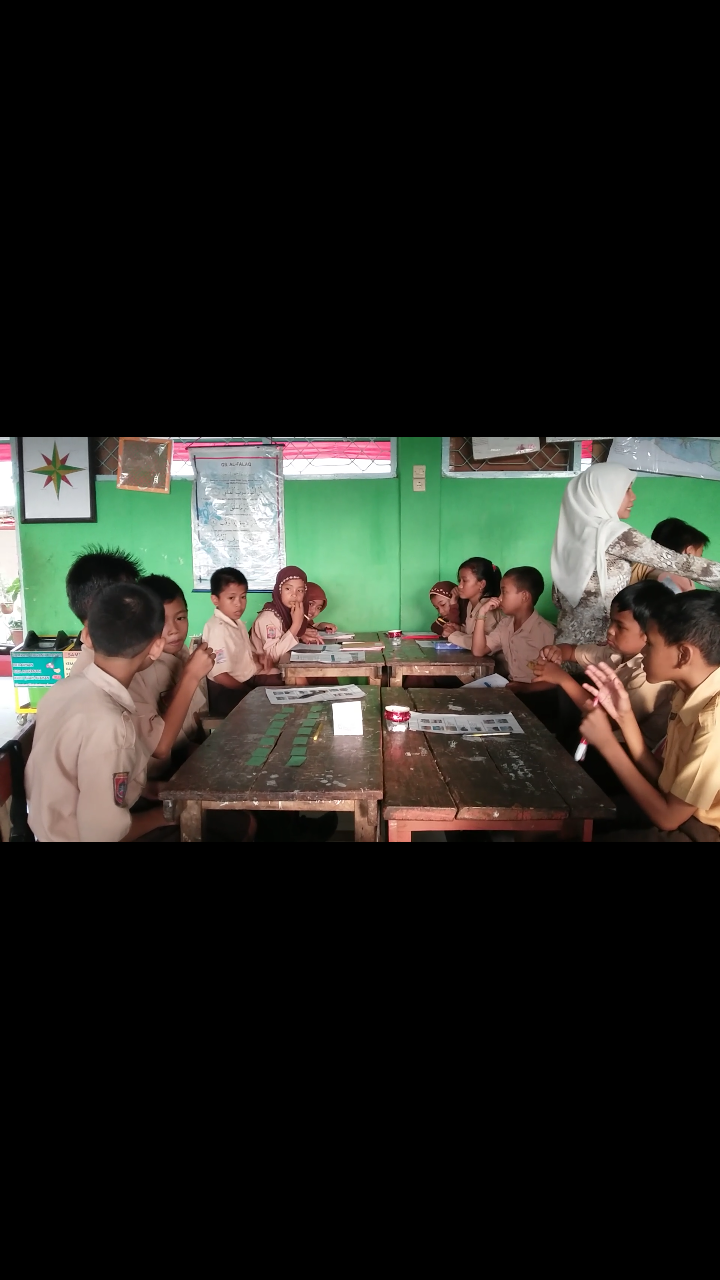 Tournament : Siswa berada dalam kelompok secara homogen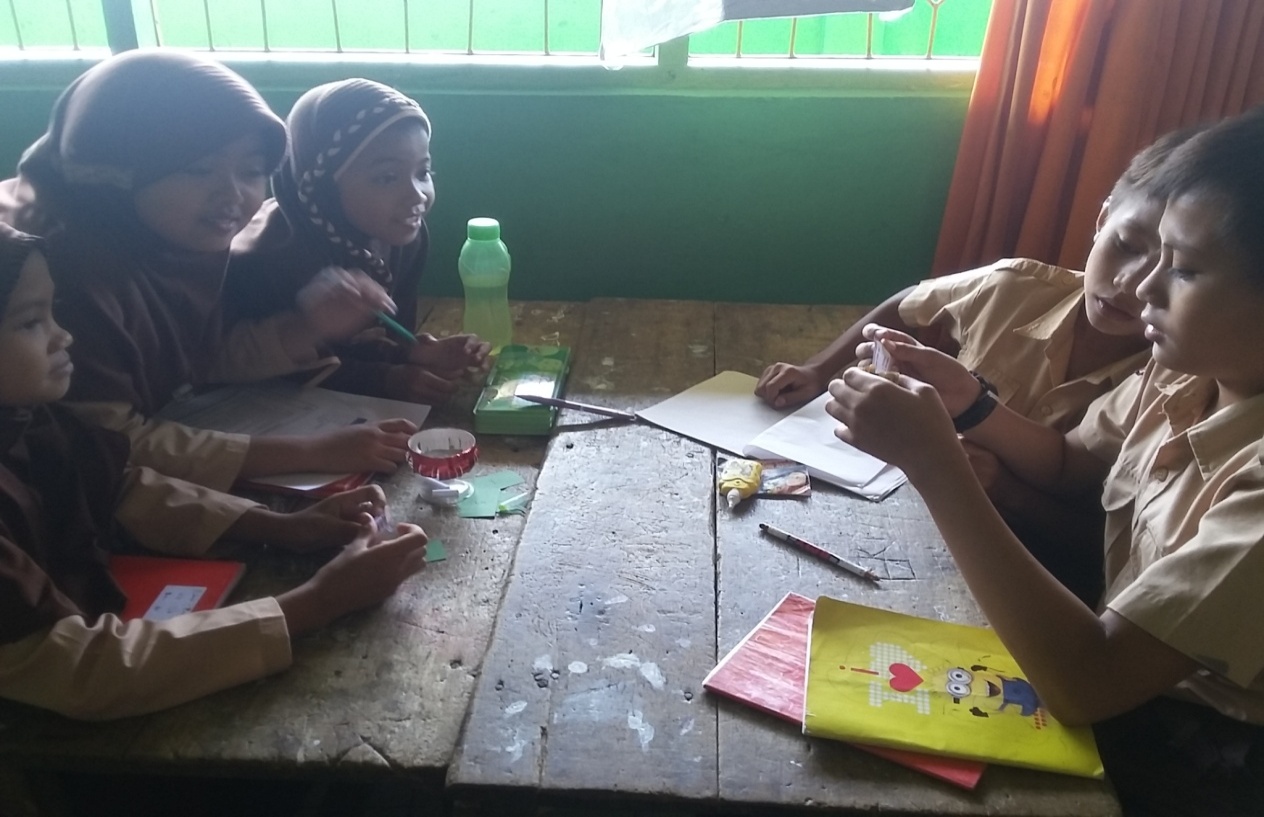 Tournament : Siswa menjawab kartu soal pertandingan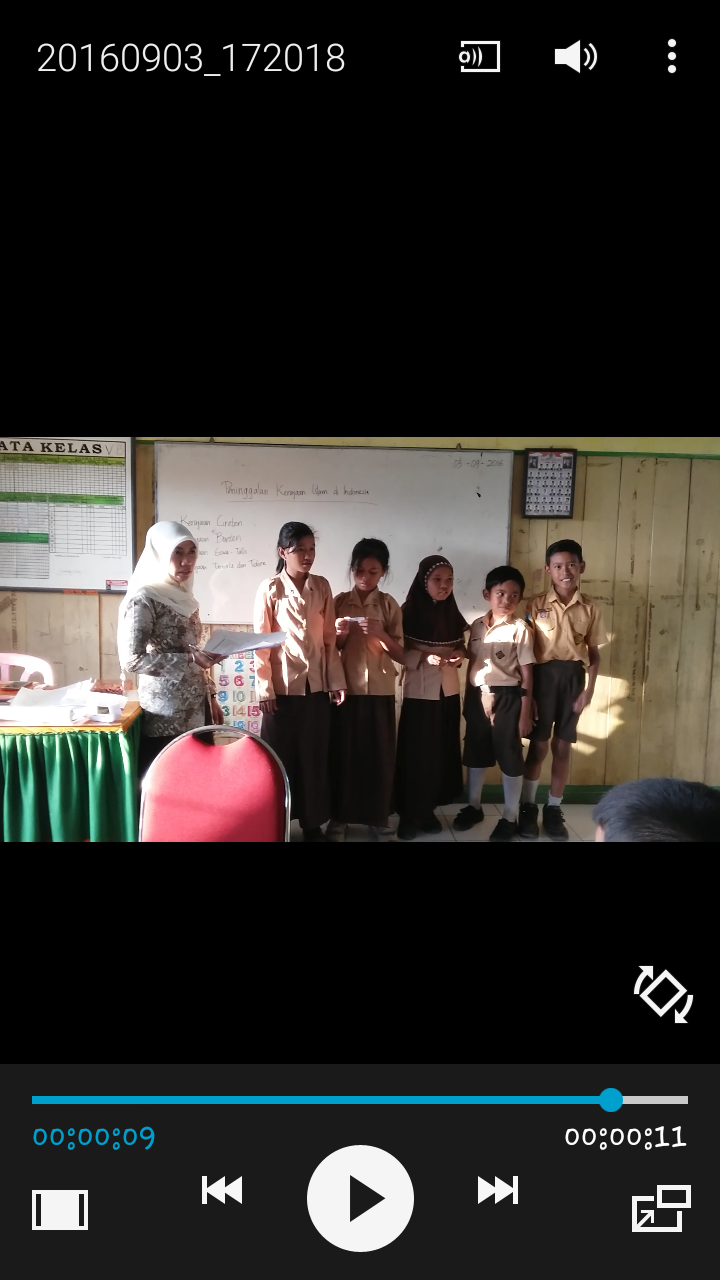 Penghargaan :   Guru mengumumkan tim pemenang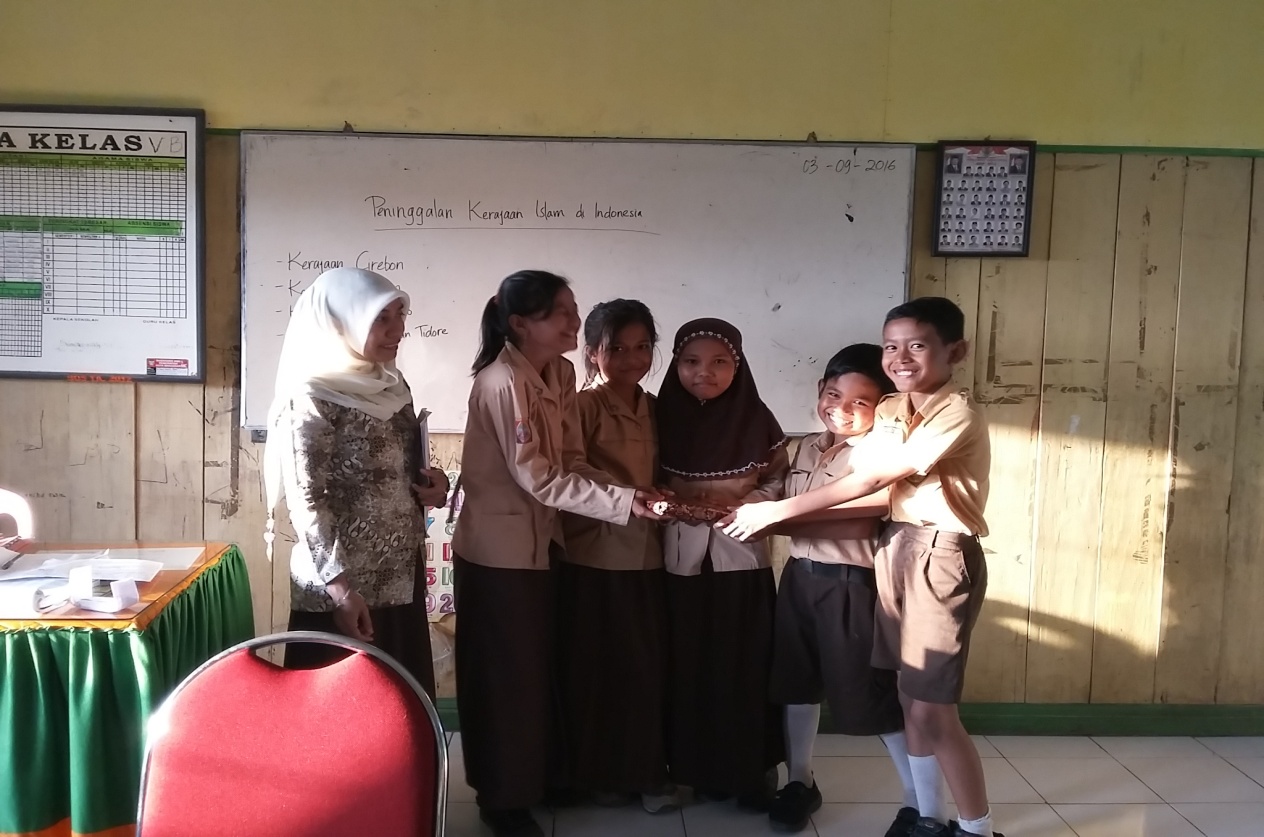 Penghargaan : Guru memberikan penghargaan kepada kelompok yang menang memberikan motivasi kepada kelompok yang lain.RIWAYAT HIDUPSitti Hardiyanti H, Lahir di Makassar pada tanggal 13 November 1994. Merupakan anak kedua dari empat bersaudara, dari pasangan Hermanto N  dan Nursia, S.Pd. Penulis mulai memasuki jenjang pendidikan Sekolah Dasar di SD Inpres Perumnas Antang III pada tahun 2000 dan tamat pada tahun 2006. Pada tahun 2006 melanjutkan pendidikan di SMP Negeri 19 Makassar dan tamat tahun 2009. Kemudian pada tahun 2009 penulis melanjutkan pendidikan di SMA Negeri 10 Makassar dan tamat tahun 2012. Pada tahun yang sama penulis melanjutkan pendidikan di Universitas Negeri Makassar, Fakultas Ilmu Pendidikan, Program Studi Pendidikan Guru Sekolah Dasar.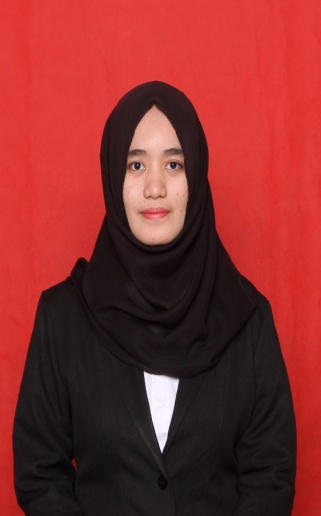 No.Nama anggota kelompokSkor SoalSkor SoalSkor SoalSkor SoalSkor SoalJumlahNo.Nama anggota kelompok12345Jumlah1.2.3.4.5.Skor AkhirSkor AkhirSkor AkhirSkor AkhirSkor AkhirSkor AkhirNo.Nama anggota kelompokSkor SoalSkor SoalSkor SoalSkor SoalSkor SoalJumlahNo.Nama anggota kelompok12345Jumlah1.2.3.4.5.6.7.Skor AkhirSkor AkhirSkor AkhirSkor AkhirSkor AkhirSkor AkhirNo.Nama anggota kelompokSkor SoalSkor SoalSkor SoalSkor SoalSkor SoalJumlahNo.Nama anggota kelompok12345Jumlah1.2.3.4.5.Skor AkhirSkor AkhirSkor AkhirSkor AkhirSkor AkhirSkor AkhirNo.Nama anggota kelompokSkor SoalSkor SoalSkor SoalSkor SoalSkor SoalJumlahNo.Nama anggota kelompok12345Jumlah1.2.3.4.5.6.7.Skor AkhirSkor AkhirSkor AkhirSkor AkhirSkor AkhirSkor AkhirNo.No.Nama anggota kelompokSkor SoalSkor SoalSkor SoalSkor SoalSkor SoalJumlahNo.No.Nama anggota kelompok12345Jumlah1.1.2.2.3.3.4.4.5.5.Skor AkhirSkor AkhirSkor AkhirSkor AkhirSkor AkhirSkor AkhirSkor AkhirNo.Nama anggota kelompokSkor SoalSkor SoalSkor SoalSkor SoalSkor SoalJumlahNo.Nama anggota kelompok12345Jumlah1.2.3.4.5.6.7.Skor AkhirSkor AkhirSkor AkhirSkor AkhirSkor AkhirSkor AkhirNo.No.Nama anggota kelompokSkor SoalSkor SoalSkor SoalSkor SoalSkor SoalJumlahNo.No.Nama anggota kelompok12345Jumlah1.1.2.2.3.3.4.4.5.5.Skor AkhirSkor AkhirSkor AkhirSkor AkhirSkor AkhirSkor AkhirSkor AkhirNo.Nama anggota kelompokSkor SoalSkor SoalSkor SoalSkor SoalSkor SoalJumlahNo.Nama anggota kelompok12345Jumlah1.2.3.4.5.6.7.Skor AkhirSkor AkhirSkor AkhirSkor AkhirSkor AkhirSkor AkhirNo.Pedoman PenskoranSkor1.Jika menjawab benar dan tepat3Jika menjawab benar tetapi kurang tepat2Jika menjawab kurang tepat1Jika tidak menjawab02.Jika menjawab 4 jawaban benar5Jika menjawab 3 jawaban benar 4Jika menjawab 2 jawaban benar3Jika menjawab 1 jawaban benar2Jika semua jawaban salah1Jika tidak menjawab03.Jika menjawab 3 jawaban benar 4Jika menjawab 2 jawaban benar3Jika menjawab 1 jawaban benar2Jika semua jawaban salah1Jika tidak menjawab04.Jika menjawab 3 jawaban benar 4Jika menjawab 2 jawaban benar3Jika menjawab 1 jawaban benar2Jika semua jawaban salah1Jika tidak menjawab05.Jika menjawab 3 jawaban benar 4Jika menjawab 2 jawaban benar3Jika menjawab 1 jawaban benar2Jika semua jawaban salah1Jika tidak menjawab06.Jika menjawab 4 jawaban benar5Jika menjawab 3 jawaban benar 4Jika menjawab 2 jawaban benar3Jika menjawab 1 jawaban benar2Jika semua jawaban salah1Jika tidak menjawab07.Jika menjawab benar dan tepat3Jika menjawab benar tetapi kurang tepat2Jika menjawab kurang tepat1Jika tidak menjawab08.Jika menjawab benar dan tepat3Jika menjawab benar tetapi kurang tepat2Jika menjawab kurang tepat1Jika tidak menjawab09.Jika menjawab 4 jawaban benar5Jika menjawab 3 jawaban benar 4Jika menjawab 2 jawaban benar3Jika menjawab 1 jawaban benar2Jika semua jawaban salah1Jika tidak menjawab010.Jika menjawab 3 jawaban benar 4Jika menjawab 2 jawaban benar3Jika menjawab 1 jawaban benar2Jika semua jawaban salah1Jika tidak menjawab0Jumlah SkorJumlah Skor40No.Pedoman PenskoranSkor1.Jika menjawab benar dan tepat3Jika menjawab benar tetapi kurang tepat2Jika menjawab kurang tepat1Jika tidak menjawab02.Jika menjawab 4 jawaban benar5Jika menjawab 3 jawaban benar 4Jika menjawab 2 jawaban benar3Jika menjawab 1 jawaban benar2Jika semua jawaban salah1Jika tidak menjawab03.Jika menjawab 4 jawaban benar5Jika menjawab 3 jawaban benar 4Jika menjawab 2 jawaban benar3Jika menjawab 1 jawaban benar2Jika semua jawaban salah1Jika tidak menjawab04.Jika menjawab 4 jawaban benar5Jika menjawab 3 jawaban benar 4Jika menjawab 2 jawaban benar3Jika menjawab 1 jawaban benar2Jika semua jawaban salah1Jika tidak menjawab05.Jika menjawab 3 jawaban benar 4Jika menjawab 2 jawaban benar3Jika menjawab 1 jawaban benar2Jika semua jawaban salah1Jika tidak menjawab06.Jika menjawab 4 jawaban benar5Jika menjawab 3 jawaban benar 4Jika menjawab 2 jawaban benar3Jika menjawab 1 jawaban benar2Jika semua jawaban salah1Jika tidak menjawab07.Jika menjawab benar dan tepat3Jika menjawab benar tetapi kurang tepat2Jika menjawab kurang tepat1Jika tidak menjawab08.Jika menjawab benar dan tepat3Jika menjawab benar tetapi kurang tepat2Jika menjawab kurang tepat1Jika tidak menjawab09.Jika menjawab 4 jawaban benar5Jika menjawab 3 jawaban benar 4Jika menjawab 2 jawaban benar3Jika menjawab 1 jawaban benar2Jika semua jawaban salah1Jika tidak menjawab010.Jika menjawab 2 jawaban benar3Jika menjawab 1 jawaban benar2Jika semua jawaban salah1Jika tidak menjawab0Jumlah SkorJumlah Skor40NoAspek yang diamatiIndikatorPenilaianPenilaianPenilaianKategoriNoAspek yang diamatiIndikator321Kategori1.Penyajian Kelas(class presentation)Guru menyampaikan materi pembelajaran mengikuti indikator pembelajaran.Guru menyampaikan materi pembelajaran sesuai dengan materi pokok bahasan.Guru menyampaikan materi pembelajaran secara jelas, dan mudah dipahami siswa√Kurang2.Kelompok (team)Guru membagi siswa ke dalam 7 kelompok secara heterogen.Guru membagi siswa ke dalam 7 kelompok dengan petunjuk kegiatan pelaksanaan kegiatan kelompok Guru membagi siswa ke dalam 7 kelompok saja√Cukup3.Permainan (games)Guru menyampaikan aturan permainan Guru membagikan kartu soal kepada siswa secara lengkapGuru mengawasi jalannya permainan.√Kurang4.Pertandingan (tournament)Guru membagi siswa ke dalam 5 meja pertandingan.Guru membagi siswa ke dalam meja pertandingan secara homogen.Guru membagi siswa ke dalam 5 meja pertandingan dengan 7 anggota setiap tim√Cukup5.Penghargaan Kelompok (team recognition)Guru memberikan penghargaan dalam bentuk pujian kepada tim yang memperoleh skor tinggi.Guru memberikan motivasi kepada tim yang memperoleh skor rendah.Guru memberikan penghargaan dan motivasi dengan baik dan netral.√CukupSkor perolehanSkor perolehanSkor perolehan32Jumlah skor perolehanJumlah skor perolehanJumlah skor perolehan62Presentase Indikator keberhasilanPresentase Indikator keberhasilanPresentase Indikator keberhasilanPresentase Indikator keberhasilanPresentase Indikator keberhasilanPresentase Indikator keberhasilan53,3%KategoriKategoriKategoriKategoriKategoriKategoriKurangNoAspek yang diamatiIndikatorPenilaianPenilaianPenilaianKategoriNoAspek yang diamatiIndikator321Kategori1.Penyajian Kelas(class presentation)Guru menyampaikan materi pembelajaran mengikuti indikator pembelajaran.Guru menyampaikan materi pembelajaran sesuai dengan materi pokok bahasan.Guru menyampaikan materi pembelajaran secara jelas, dan mudah dipahami siswa√Kurang2.Kelompok (team)Guru membagi siswa ke dalam 7 kelompok secara heterogen.Guru membagi siswa ke dalam 7 kelompok dengan petunjuk kegiatan pelaksanaan kegiatan kelompok Guru membagi siswa ke dalam 7 kelompok saja√Cukup3.Permainan (games)Guru menyampaikan aturan permainan Guru membagikan kartu soal kepada siswa secara lengkapGuru mengawasi jalannya permainan.√Cukup4.Pertandingan (tournament)Guru membagi siswa ke dalam 5 meja pertandingan.Guru membagi siswa ke dalam meja pertandingan secara homogen.Guru membagi siswa ke dalam 5 meja pertandingan dengan 7 anggota setiap tim√Cukup5.Penghargaan Kelompok (team recognition)Guru memberikan penghargaan dalam bentuk pujian kepada tim yang memperoleh skor tinggi.Guru memberikan motivasi kepada tim yang memperoleh skor rendah.Guru memberikan penghargaan dan motivasi dengan baik dan netral.√BaikSkor perolehanSkor perolehanSkor perolehan131Jumlah skor perolehanJumlah skor perolehanJumlah skor perolehan361Presentase Indikator keberhasilanPresentase Indikator keberhasilanPresentase Indikator keberhasilanPresentase Indikator keberhasilanPresentase Indikator keberhasilanPresentase Indikator keberhasilan66,6%KategoriKategoriKategoriKategoriKategoriKategoriCukupNoAspek yang diamatiIndikatorPenilaianPenilaianPenilaianKategoriNoAspek yang diamatiIndikator321Kategori1.Penyajian Kelas(class presentation)Guru menyampaikan materi pembelajaran mengikuti indikator pembelajaran.Guru menyampaikan materi pembelajaran sesuai dengan materi pokok bahasan.Guru menyampaikan materi pembelajaran secara jelas, dan mudah dipahami siswa√Cukup2.Kelompok (team)Guru membagi siswa ke dalam 7 kelompok secara heterogen.Guru membagi siswa ke dalam 7 kelompok dengan petunjuk kegiatan pelaksanaan kegiatan kelompok Guru membagi siswa ke dalam 7 kelompok saja√Baik3.Permainan (games)Guru menyampaikan aturan permainan Guru membagikan kartu soal kepada siswa secara lengkapGuru mengawasi jalannya permainan.√Cukup4.Pertandingan (tournament)Guru membagi siswa ke dalam 5 meja pertandingan.Guru membagi siswa ke dalam meja pertandingan secara homogen.Guru membagi siswa ke dalam 5 meja pertandingan dengan 7 anggota setiap tim√Baik5.Penghargaan Kelompok (team recognition)Guru memberikan penghargaan dalam bentuk pujian kepada tim yang memperoleh skor tinggi.Guru memberikan motivasi kepada tim yang memperoleh skor rendah.Guru memberikan penghargaan dan motivasi dengan baik dan netral.√BaikSkor perolehanSkor perolehanSkor perolehan320Jumlah skor perolehanJumlah skor perolehanJumlah skor perolehan940Presentase Indikator keberhasilanPresentase Indikator keberhasilanPresentase Indikator keberhasilanPresentase Indikator keberhasilanPresentase Indikator keberhasilanPresentase Indikator keberhasilan86,6%KategoriKategoriKategoriKategoriKategoriKategoriBaikNoAspek yang diamatiIndikatorPenilaianPenilaianPenilaianKategoriNoAspek yang diamatiIndikator321Kategori1.Penyajian Kelas(class presentation)Guru menyampaikan materi pembelajaran mengikuti indikator pembelajaran.Guru menyampaikan materi pembelajaran sesuai dengan materi pokok bahasan.Guru menyampaikan materi pembelajaran secara jelas, dan mudah dipahami siswa√Baik2.Kelompok (team)Guru membagi siswa ke dalam 7 kelompok secara heterogen.Guru membagi siswa ke dalam 7 kelompok dengan petunjuk kegiatan pelaksanaan kegiatan kelompok Guru membagi siswa ke dalam 7 kelompok saja√Baik3.Permainan (games)Guru menyampaikan aturan permainan Guru membagikan kartu soal kepada siswa secara lengkapGuru mengawasi jalannya permainan.√Baik4.Pertandingan (tournament)Guru membagi siswa ke dalam 5 meja pertandingan.Guru membagi siswa ke dalam meja pertandingan secara homogen.Guru membagi siswa ke dalam 5 meja pertandingan dengan 7 anggota setiap tim√Baik5.Penghargaan Kelompok (team recognition)Guru memberikan penghargaan dalam bentuk pujian kepada tim yang memperoleh skor tinggi.Guru memberikan motivasi kepada tim yang memperoleh skor rendah.Guru memberikan penghargaan dan motivasi dengan baik dan netral.√BaikSkor perolehanSkor perolehanSkor perolehan500Jumlah skor perolehanJumlah skor perolehanJumlah skor perolehan1500Presentase Indikator keberhasilanPresentase Indikator keberhasilanPresentase Indikator keberhasilanPresentase Indikator keberhasilanPresentase Indikator keberhasilanPresentase Indikator keberhasilan100%KategoriKategoriKategoriKategoriKategoriKategoriBaikNoAspek yang diamatiIndikatorPenilaianPenilaianPenilaianKategoriNoAspek yang diamatiIndikator321Kategori1.Penyajian kelas (class presentation)Siswa memperhatikan guru sambil membuat catatan kecil.Siswa memperhatikan penjelasan guru dengan sesekali mengajukan pertanyaan.Siswa memperhatikan penjelasan guru tanpa mengalihkan perhatian ke tempat lain. √Kurang2.Kelompok (team)Siswa berada dalam kelompoknya secara teratur.Siswa berada dalam kelompok secara tertib dan mengikuti instruksi guru.Siswa berada dalam kelompok secara heterogen.√Kurang3.Permainan (games)Siswa menerima kartu soal secara lengkap.Siswa bermain kartu soal mengikuti aturan permainanSiswa bermain kartu soal dengan melibatkan semua anggotanya√Cukup4.Pertandingan (tournament)Siswa dibagi ke dalam meja pertandingan secara homogen.Siswa dibagi ke dalam 5 meja pertandingan dengan 7 anggota setiap tim.Siswa bermain kartu soal dengan tertib dan jujur√Cukup5.Penghargaan kelompok (team recognition)Siswa yang memperoleh skor tinggi menerima penghargaan dalam bentuk pujian atau hadiah.Siswa yang memperoleh skor rendah.menerima motivasi. Siswa menerima penghargaan dan motivasi dengan baik dan netral.√CukupSkor perolehanSkor perolehanSkor perolehan32Jumlah skor perolehanJumlah skor perolehanJumlah skor perolehan62Presentase Indikator keberhasilanPresentase Indikator keberhasilanPresentase Indikator keberhasilanPresentase Indikator keberhasilanPresentase Indikator keberhasilanPresentase Indikator keberhasilan53,3%Kategori Kategori Kategori Kategori Kategori Kategori KurangNoAspek yang diamatiIndikatorPenilaianPenilaianPenilaianKategoriNoAspek yang diamatiIndikator321Kategori1.Penyajian kelas (class presentation)Siswa memperhatikan guru sambil membuat catatan kecil.Siswa memperhatikan penjelasan guru dengan sesekali mengajukan pertanyaan.Siswa memperhatikan penjelasan guru tanpa mengalihkan perhatian ke tempat lain. √Kurang2.Kelompok (team)Siswa berada dalam kelompoknya secara teratur.Siswa berada dalam kelompok secara tertib dan mengikuti instruksi guru.Siswa berada dalam kelompok secara heterogen.√Cukup3.Permainan (games)Siswa menerima kartu soal secara lengkap.Siswa bermain kartu soal mengikuti aturan permainanSiswa bermain kartu soal dengan melibatkan semua anggotanya√Cukup4.Pertandingan (tournament)Siswa dibagi ke dalam meja pertandingan secara homogen.Siswa dibagi ke dalam 5 meja pertandingan dengan 7 anggota setiap tim.Siswa bermain kartu soal dengan tertib dan jujur√Cukup5.Penghargaan kelompok (team recognition)Siswa yang memperoleh skor tinggi menerima penghargaan dalam bentuk pujian atau hadiah.Siswa yang memperoleh skor rendah.menerima motivasi.Siswa menerima penghargaan dan motivasi dengan baik dan netral.√BaikSkor perolehanSkor perolehanSkor perolehan131Jumlah skor perolehanJumlah skor perolehanJumlah skor perolehan361Presentase Indikator keberhasilanPresentase Indikator keberhasilanPresentase Indikator keberhasilanPresentase Indikator keberhasilanPresentase Indikator keberhasilanPresentase Indikator keberhasilan66,6%Kategori Kategori Kategori Kategori Kategori Kategori CukupNoAspek yang diamatiIndikatorPenilaianPenilaianPenilaianKategoriNoAspek yang diamatiIndikator321Kategori1.Penyajian kelas (class presentation)Siswa memperhatikan guru sambil membuat catatan kecil.Siswa memperhatikan penjelasan guru dengan sesekali mengajukan pertanyaan.Siswa memperhatikan penjelasan guru tanpa mengalihkan perhatian ke tempat lain. √Cukup2.Kelompok (team)Siswa berada dalam kelompoknya secara teratur.Siswa berada dalam kelompok secara tertib dan mengikuti instruksi guru.Siswa berada dalam kelompok secara heterogen.√Baik3.Permainan (games)Siswa menerima kartu soal secara lengkap.Siswa bermain kartu soal mengikuti aturan permainanSiswa bermain kartu soal dengan melibatkan semua anggotanya√Baik4.Pertandingan (tournament)Siswa dibagi ke dalam meja pertandingan secara homogen.Siswa dibagi ke dalam 5 meja pertandingan dengan 7 anggota setiap tim.Siswa bermain kartu soal dengan tertib dan jujur√Cukup5.Penghargaan kelompok (team recognition)Siswa yang memperoleh skor tinggi menerima penghargaan dalam bentuk pujian atau hadiah.Siswa yang memperoleh skor rendah.menerima motivasi.Siswa menerima penghargaan dan motivasi dengan baik dan netral.√BaikSkor perolehanSkor perolehanSkor perolehan320Jumlah skor perolehanJumlah skor perolehanJumlah skor perolehan940Presentase Indikator keberhasilanPresentase Indikator keberhasilanPresentase Indikator keberhasilanPresentase Indikator keberhasilanPresentase Indikator keberhasilanPresentase Indikator keberhasilan86,6%Kategori Kategori Kategori Kategori Kategori Kategori BaikNoAspek yang diamatiIndikatorPenilaianPenilaianPenilaianKategoriNoAspek yang diamatiIndikator321Kategori1.Penyajian kelas (class presentation)Siswa memperhatikan guru sambil membuat catatan kecil.Siswa memperhatikan penjelasan guru dengan sesekali mengajukan pertanyaan.Siswa memperhatikan penjelasan guru tanpa mengalihkan perhatian ke tempat lain. √Baik2.Kelompok (team)Siswa berada dalam kelompoknya secara teratur.Siswa berada dalam kelompok secara tertib dan mengikuti instruksi guru.Siswa berada dalam kelompok secara heterogen.√Baik3.Permainan (games)Siswa menerima kartu soal secara lengkap.Siswa bermain kartu soal mengikuti aturan permainanSiswa bermain kartu soal dengan melibatkan semua anggotanya√Baik4.Pertandingan (tournament)Siswa dibagi ke dalam meja pertandingan secara homogen.Siswa dibagi ke dalam 5 meja pertandingan dengan 7 anggota setiap tim.Siswa bermain kartu soal dengan tertib dan jujur√Baik5.Penghargaan kelompok (team recognition)Siswa yang memperoleh skor tinggi menerima penghargaan dalam bentuk pujian atau hadiah.Siswa yang memperoleh skor rendah.menerima motivasi.Siswa menerima penghargaan dan motivasi dengan baik dan netral.√BaikSkor perolehanSkor perolehanSkor perolehan500Jumlah skor perolehanJumlah skor perolehanJumlah skor perolehan1500Presentase Indikator keberhasilanPresentase Indikator keberhasilanPresentase Indikator keberhasilanPresentase Indikator keberhasilanPresentase Indikator keberhasilanPresentase Indikator keberhasilan100%Kategori Kategori Kategori Kategori Kategori Kategori BaikNoNama SiswaNomor dan Bobot SoalNomor dan Bobot SoalNomor dan Bobot SoalNomor dan Bobot SoalNomor dan Bobot SoalNomor dan Bobot SoalNomor dan Bobot SoalNomor dan Bobot SoalNomor dan Bobot SoalNomor dan Bobot SoalJumlah SkorNilaiKetuntasanNoNama SiswaEssaiEssaiEssaiEssaiEssaiEssaiEssaiEssaiEssaiEssaiJumlah SkorNilaiKetuntasanNoNama Siswa12345678910Jumlah SkorNilaiKetuntasan1DAS35422323513075T2MSS33423332512972,5T3VE24323332422870T4MF23422321222562,5TT5MA24443323412975T6MH21413322112050TT7A.H25432322422972,5T8MR35432232312870T9M23312321212050TT10MFA35443522523587,5T11MS24412333312665TT12A25413223212562,5TT13MRR33313522112460TT14A35433333223177,5T15AW24313423332872,5T16MA35423421423075T17A.T22322222312155TT18NAI25444513223280T19M35424313523280T20VR25422332422972,5T21SS35444513133382,5T22NR25332323332972,5T23MMD35412422523075T24H25423213512870T25NAR23413322312460TT26E21332222312152,5TT27AR24311323322460TT28R25423422423075T29TMS35433433423485T30SA35423432433382,5T31F22421421312255TT32Y33413312312460TT33PNH23312311312050TT34RD35432422523280T35N25423312512870TJumlah Jumlah 2415241524152415241524152415241524152415241524152415KetuntasanKetuntasan62,9%62,9%62,9%62,9%62,9%62,9%62,9%62,9%62,9%62,9%62,9%62,9%62,9%Ketidaktuntasan Ketidaktuntasan 37,1%37,1%37,1%37,1%37,1%37,1%37,1%37,1%37,1%37,1%37,1%37,1%37,1%NoNama SiswaNomor dan Bobot SoalNomor dan Bobot SoalNomor dan Bobot SoalNomor dan Bobot SoalNomor dan Bobot SoalNomor dan Bobot SoalNomor dan Bobot SoalNomor dan Bobot SoalNomor dan Bobot SoalNomor dan Bobot SoalJumlah SkorNilaiKetuntasanNoNama SiswaEssaiEssaiEssaiEssaiEssaiEssaiEssaiEssaiEssaiEssaiJumlah SkorNilaiKetuntasanNoNama Siswa12345678910Jumlah SkorNilaiKetuntasan1DAS25451433533587,5T2MSS25353413513280T3VE25451412533280T4MF34243213332865TT5MA24252433333177,5T6MH25114113512460TT7A.H35334232533382,5T8MR34151413533075T9M23131113432255TT10MF.A25554423533895T11MS24244233433177,5T12A35243212432972,5T13MRR35134132533075T14A33524433533587,5T15AW25354113533075T16MA23344433533485T17A.T25134113332460TT18NAI35154413533485T19M35354233533690T20VR25351233533280T21SS35354433533792,5T22NR25154113533075T23MMD35224413533382,5T24H25354233533587,5T25NAR35254312433280T26E25134113312460TT27AR24134213532870T28R25554233513587,5T29TMS35354433533895T30SA35554423523895T31F25234112532862,5TT32Y34134223533075T33PNH35123412502665TT34RD25454332533690T35N34254213533280TJumlah Jumlah 2742,52742,52742,52742,52742,52742,52742,52742,52742,52742,52742,52742,52742,5KetuntasanKetuntasan80%80%80%80%80%80%80%80%80%80%80%80%80%Ketidaktuntasan Ketidaktuntasan 20%20%20%20%20%20%20%20%20%20%20%20%20%No.Nama SiswaSiklus ISiklus IIKetuntasanKetuntasanNo.Nama SiswaSiklus ISiklus IISiklus ISiklus II1DAS7587,5TT2MSS72,580TT3VE7080TT4MF62,565TTTT5MA7577,5TT6MH5060TTTT7A.H72,582,5TT8MR7075TT9M5060TTTT10MF.A87,595TT11MS6577,5TTT12A62,572,5TTT13MRR6075TTT14A77,587,5TT15AW72,575TT16MA7585TT17A.T52,560TTTT18NAI8085TT19M8090TT20VR72,580TT21SS82,592,5TT22NR72,575TT23MMD7582,5TT24H7087,5TT25NAR6080TTT26E52,560TTTT27AR6070TTTT28R7587,5TT29TMS8595TT30SA82,595TT31F5562,5TTTT32Y6075TTT33PNH5065TTTT34RD8090TT35N7080TTJumlah Jumlah 24152742,5MeningkatMeningkatKetuntasan Ketuntasan 62,9%80%MeningkatMeningkatKetidaktuntasan Ketidaktuntasan 37,1%20%MeningkatMeningkat